Modalités de la procédure d’admissibilité 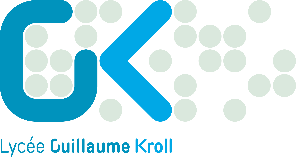 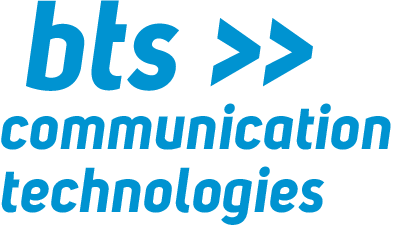 BTS Communication TechnologiesIntroductionLe BTS Communication Technologies est une formation BAC+2 dans le domaine des Technologies de l’information et de Communication. La formation vise les compétences dans la mise en place et le monitoring les technologies des réseaux filaires et sans-fil (Wifi et 5G) ainsi que les fondements de la transmission de l’information. Ce domaine vous fera l’ouverture vers des emplois dans un domaine en pleine expansion des ICT. Une nouvelle promotion de cette formation type BAC+2 est offerte à partir de septembre 2022 au Lycée Guillaume Kroll à Esch/Alzette. A l’issue vous êtes diplômés dans un domaine très prometteur de l’économie luxembourgeoise.Une fois votre demande d’inscription (https://www.lgk.lu/bts/ct/) soumise et validée, la procédure suivante est mise en œuvre :Organisation d’un bref test d’admissibilité écrit traitant des savoirs fondamentaux requis Un entretien individuel de 15 min. max. avec des professeurs du BTS-CT  Cette procédure nous permettra de faire connaissance de vous et de vos compétences de base. A noter que les connaissances fondamentales ne dépassent en aucun cas le niveau d’un diplôme de technicien ou de bac générale/classique. Test d'admission (150min)Un court test d’admission écrit s’étend sur 150 minutes et comprendra 3 parties (60+60+30min) en relation avec les mathématiques de base, les fondements de la physique et quelques notions sur les réseaux IT. Afin de bien pouvoir préparer l’épreuve, vous aurez accès à l’avance à un recueil de questions et d’exercices.Le contenu de l’test d'admission comportera les trois parties suivantes :Partie « mathématiques » : Il s’agit des notions de base de mathématique : équations du 1er et du 2nd degré, les fonctions affines, fonctions du second degré, calcul littéral, un peu de géométrie et les dérivées.  Partie « fondements en physique appliqué » :Des exercices très simples de physique appliqués sont à faire, issus des chapitres « électrotechnique » : fondements tels que grandeurs électriques U, I, R, P, W etc., circuits sériels et parallèles de plusieurs consommateursPartie « Basics of IT networks »: La troisième partie de cet test traitera les notions fondamentales des réseaux IT. Vous devriez avoir des notions de base sur les aspects comme routeur, switch, adresse IP / MAC, Access-point. Pour les détails il faudra consulter le recueil annexé « Basics of IT networks ».Pendant ce test d’admission il s’agit pour nous notamment de vérifier les compétences suivantes :compréhension des fondements du domaine mathématique, physique et réseaux ITapprentissage autonome à l'aide d'un recueil de petites questions et d’exercices,préparation personnelle pour aborder une interview.Interview individuel (15min)Au début, vous allez vous présenter en 2-3 minutes en anglais. Après, on vous posera des questions. L’interview individualisée s’étend sur 10 à 15 minutes et servira à faire le bilan sur :vos compétences langagières en français et en anglais,vos ambitions/motivations concernant le choix de vos études,vos compétences de communication (verbale et non-verbale) dans le cadre d'un entretien professionnel (type entretien de recrutement).Préparation et exécution du Test d’admissionPartie Test écritPour préparer le Test écrit, on vous demande de traiter les questions et les exercices tels que proposés dans le recueil ci-après.L'implication personnelle que vous apportez à la solution des exercices et la qualité de vos réponses aux questions de compréhension permettront de mesurer vos connaissances de base respectivement votre capacité d'apprentissage en autonomie. Partie InterviewL'interview aura une durée maximale de 15 minutes. Les questions posées en français, anglais et le cas échéant en luxembourgeois serviront uniquement à titre indicatif et ne seront pas évaluées en tant que tel lors de l'test. L’entretien sera entamé par une présentation de vous-même de 3 minutes en anglais. Cette autoprésentation doit être rigoureusement préparée, comme s’il s’agissait d’un entretien d’embauche ! Suivent quelques questions types qui pourront vous être posées :Quels BTS le LGK propose-t-il actuellement ? Quelles sont leurs différences ?Quel est le nom du directeur du Lycée ?Pourquoi avez-vous choisi de poursuivre des études en « communication technologies »  et pourquoi cette orientation?Quelles sont-vos expériences en matière de réseaux IT ou d’autres technologies de l’information ? Combien de temps pensez-vous être capable d'investir en dehors des heures de présence obligatoire ?Quels sont vos intérêts en dehors de votre parcours scolaire ?….Etablissement du classementÀ la suite du test écrit sera établi un classement par ordre décroissant.Seront sélectionnés d'abord tous ceux qui ont obtenu en moyenne au moins 10/20 sur la moyenne des 3 parties individuelles de l'test. Ensuite ceux qui ont bien réussi l'interview, mais échoué lors de la partie « test » et obtenu une moyenne supérieure à 7/20. Le classement se fait par ordre décroissant des notes obtenues.Remarque : Les candidats qui se classent en rang utile, mais qui doivent encore réussir une épreuve d'ajournement pour l'obtention de leur diplôme, recevront une admission conditionnelle.Les 14 premiers candidats de ce classement seront admis au programme de formation, les autres se trouveront sur la liste d'attente en cas de désistement d'un candidat mieux placé.Organisation et dates du test d’admission et de l’interviewL’test s’organise selon les modalités suivantes :  Test écrit : Lundi, 11 juillet 2022, de 08h à 10:30h au LGK.Veuillez être présent au plus tard à 08h00 devant la salle C302, 3e étage bloc C du LGK.N'oubliez pas votre vos affaires habituelles telles que stylos, règles, équerre, calculatrice.Veuillez présenter votre carte d'identité ou passeport.Interviews : Lundi, 11 juillet 2022 à partir de 14:00h au LGK, selon le planning distribué à la fin de l’test écrit.Publication des résultatsLa publication des résultats sera faite par courriel à la suite de la réunion de la commission d’admission, au plus tard jeudi 14 juillet 2022.